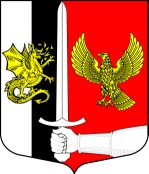 СОВЕТ ДЕПУТАТОВ МУНИЦИПАЛЬНОГО ОБРАЗОВАНИЯЧЕРНОВСКОЕ СЕЛЬСКОЕ  ПОСЕЛЕНИЕСЛАНЦЕВСКОГО МУНИЦИПАЛЬНОГО РАЙОНАЛЕНИНГРАДСКОЙ ОБЛАСТИРЕШЕНИЕНа основании Федерального закона от 14.07.2022 N 270-ФЗ "О внесении изменений в Федеральный закон "Об обеспечении доступа к информации о деятельности государственных органов и органов местного самоуправления" и статью 10 Федерального закона "Об обеспечении доступа к информации о деятельности судов в Российской Федерации" и Предложения Сланцевской городской прокуратуры от 12.12.2022 № 22-133-2022, совет депутатов муниципального образования Черновское сельское поселение Сланцевского муниципального района Ленинградской области РЕШИЛ:   1. Внести в Положение об официальном сайте органов местного самоуправления муниципального образования Черновское сельское поселение Сланцевского муниципального района Ленинградской области, утвержденное решением совета депутатов Черновского сельского поселения от 10.04.2018 № 212 следующие изменения и дополнения:1.1. Пункт 1.2 изложить в следующей редакции:«1.2. Официальный сайт является источником информации о деятельности органа местного самоуправления или подведомственной организации и иной информации в соответствии с действующим законодательством.».1.2. Дополнить пунктом 1.9 следующего содержания:«1.9. Официальный сайт взаимодействует с федеральной государственной информационной системой "Единый портал государственных и муниципальных услуг (функций)" в порядке и в соответствии с требованиями, которые утверждаются Правительством Российской Федерации.».5. Опубликовать настоящее решение в приложении к газете «Знамя Труда».6. Контроль за выполнением решения возложить на постояннуюдепутатскую комиссию по социально – экономическому развитию.Глава муниципального образования				  М.А. Филиппова22.02.2023  № 216О внесении изменений и дополнений в Положение об официальном сайте